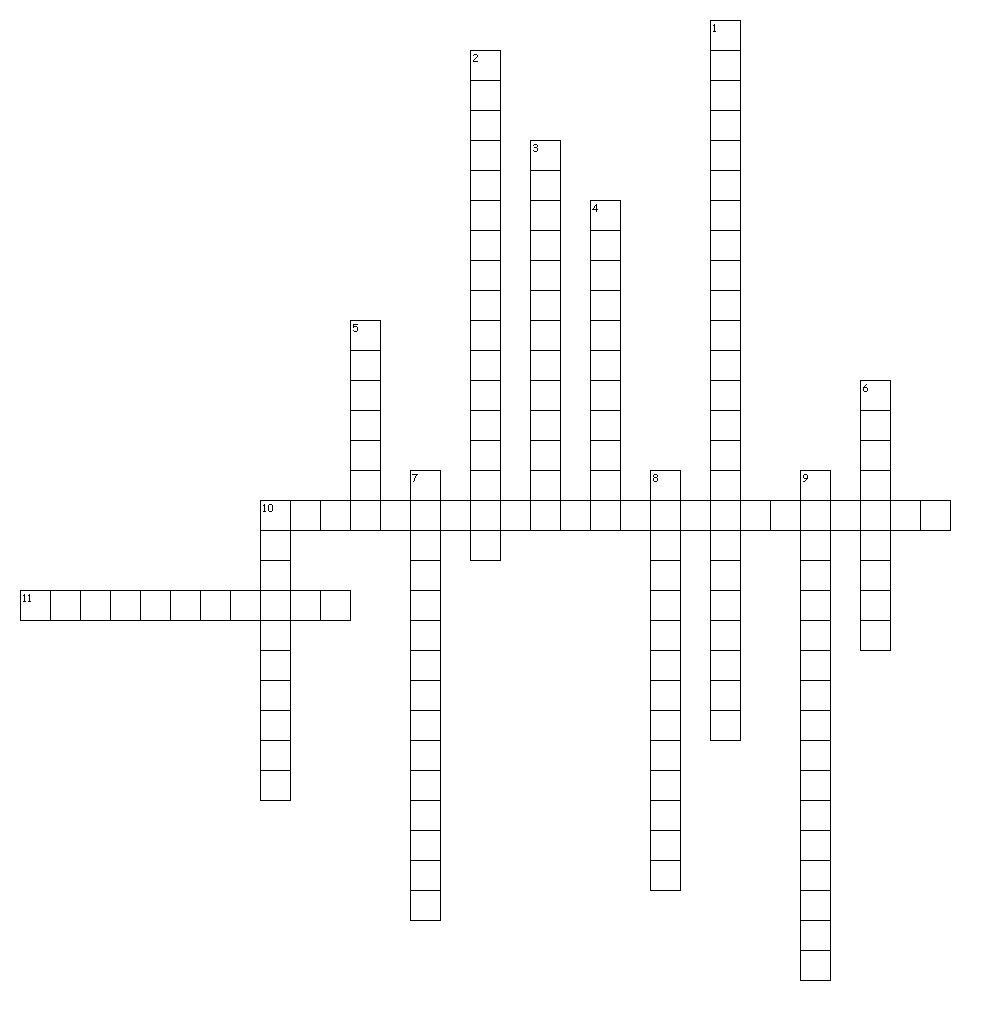 CluesAcross10. maximal amount of air forcibly expired in addition to tidal volume11. the act of breathing inDown1. maximal amount of air forcibly inspired in addition to tidal volume2. the amount of air moved in and out of the lungs in one minute3. maximal amount of air exhaled after a maximal inspiration4. amount of air breathed in or out per breath5. tiny thin-walled air sacs found in large numbers in the lungs6. the movement of gas molecules from an area of high concentration to an area of low concentration7. the pressure a gas exerts in a mixture of gases8. amount of air left in the lungs after a maximal expiration9. vital capacity plus residual volume10. the act of breathing out